
On continue encore ensemble !Ci-dessous la suite de nos petits jeux hebdomadaires. N’hésitez surtout pas à me faire remonter vos avis, remarques ou propositions (centrerotterdam67@gmail.com).A très vite !
Faïma
Jeu numéro 1 :
Le petit bac : trouver les mots commençant par la lettre choisie
Jeu numéro 2 :
EnigmesUne paysanne a 7 filles.
Un jour, elle va cueillir des pommes, mais elle n'en cueille que 5.
Pourtant, elle arrive à les partager équitablement entre ses 7 filles.
Comment a-t-elle fait ?  …J'étais hier.
Je serai demain.
Qui suis-je ? …Pour moi :
L'accouchement est avant la grossesse.
l'enfance est avant la naissance.
l'adolescence est avant l'enfance.
la mort est avant la vie.
Qui suis-je ? …Jeu numéro 3 :
Reconstituer les 10 mots suivants dont les lettres ont été mélangées.
Thème : le cinéma.

Jeu numéro 4 :
Reconstituer la familleJeu numéro 5 : QuizzQuel acteur interprète le rôle de Barbe Noire dans le film Pan ? Daniel Craig		 Hugh Jackman		 Johnny DeppQuel héros de la littérature espagnole, originaire de la Manche, a fêté ses 400 ans ? Don Quichotte		 Le Cid			 Don JuanQuelle fête célèbre-t-on le premier dimanche de janvier ? La Chandeleur		 L’Epiphanie		 La fête des grands-pèresA quel signe est associée la nouvelle année chinoise qui a débuté en janvier 2020 ? L’eau			 La Terre			 Le rat
Jeu numéro 6 : Mots croisés. Thème : l’hiverSport d’hiver et d’été : 						R _ _ _ _ _ _ _ La neige y est éternelle : 					M _ _ _ A _ _ _Enfilez-le pour ne pas avoir froid en sortant :		_ _ _ T _ _ _On y glisse :								P _ _ _ _ _ _ _ _On la met autour du coup : 					_ _ H_ _ _ _On la met dans le feu : 						_ _ C _ _ Petite maison à la montagne : 					_ _ _ _ _ T Je suis la première à sortir en hiver ? : 			P_ _ C _- _ E _ _ _Elle descend très bas à cette période :	 		_ _ _ _ _ _ _ T _ _ _Elle dévale la montagne sous l’effet de la pesanteur :	A _ _ _ _ _ _ _

Jeu numéro 7 : Trier les mots en fonction de leur genre, en les notant dans l’ordre alphabétiqueAmande		- Episode		- Jupe		- AmianteJus			- Tertre		- Edelweiss		- HortensiaHorloge		- Amanite		- Tréteau		- AmarreEpître		- Hormone		- Jute			- Epitaphe

Jeu numéro 8 : Sudoku : remplir la grille de 9 x 9 cases avec des chiffres, afin que chaque ligne, chaque colonne et section de 3x3 contienne les chiffres de 1 à 9. 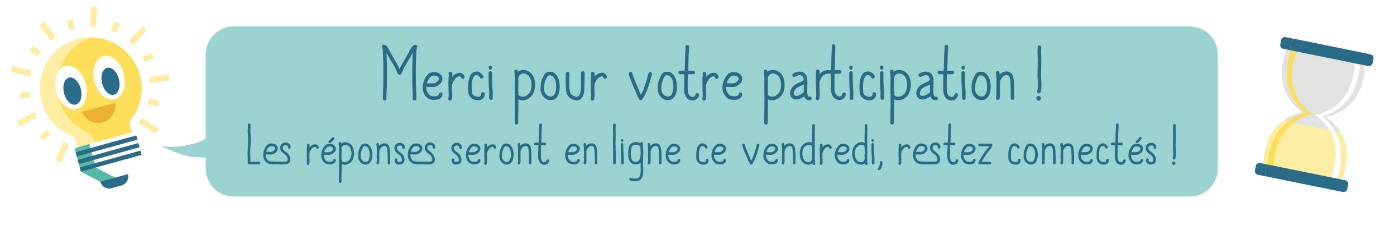 PrénomChanteurMétierAnimalFruit/fleur ou légumePaysDDelphineDalidaDocteurDauphinDatteDanemarkE………………T………………V………………J………………MANICECINEMAMECEDOINCCARENOISSCADEGRACELIRASAUTRERBOLUDRUEDWETRENSWCADACESCCRACTIEATAGNOMEMQUERIGNEEGLE MÂLELA FEMELLELE PETITUn moineauUne moinelleUn UnUne oieUn oisonUn lapinUneUn lapereauUn lièvreUne haseUnUneUne bécasseUn bécasseauUn bélierUne Un agneauUn canardUne Un canetonUn Une bicheUnUn chameauUneUn chamelonUn Une chevretteUn faonUn daimUneUn faonUnUne dindeUn dindonneauMOTS FEMININSMOT MASCULINS59427146867934288679257263926457173815